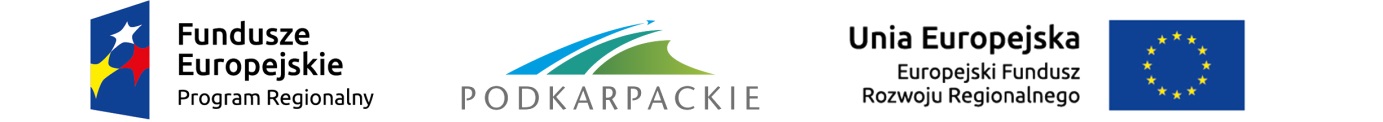 „INSTALACJA SYSTEMÓW ENERGII ODNAWIALNEJ DLA GOSPODARSTW DOMOWYCH Z TERENU MIASTA KROSNA I GMINY KROŚCIENKO WYŻNE”Załącznik Nr 3cZobowiązanie podmiotu trzeciego do oddania do dyspozycji wykonawcy niezbędnych zasobów na okres korzystania z nich przy wykonywaniu zamówieniaPo zapoznaniu się ze Specyfikacją Istotnych Warunków Zamówienia oraz wymaganiami opisanymi w SIWZ, my niżej podpisani zobowiązujemy się do udostępnienia wykonawcy potencjału technicznego na zadaniu pn. „Instalacja systemów energii odnawialnej dla gospodarstw domowych z terenu Miasta Krosna i Gminy Krościenko Wyżne” – cz. …Udostępnienie posiadanego przez nas potencjału technicznego gwarantuje rzeczywisty dostęp do ich zasobów. Poniżej wskazujemy:Zakres dostępnych wykonawcy zasobów innego podmiotu:…………………………………………………………………………………………………Sposób wykorzystania zasobów innego podmiotu przez wykonawcę przy wykonywaniu zamówienia publicznego:……………………………………………………………………………………………………Zakres i okres udziału innego podmiotu przy wykonywaniu zamówienia publicznego:…………………………………………………………………………………………………………………………………………………………………………..Podpis, imię i nazwisko, pieczęć osoby (osób)uprawnionej/nych do reprezentowania Podmiotu.Data: …………………………………………